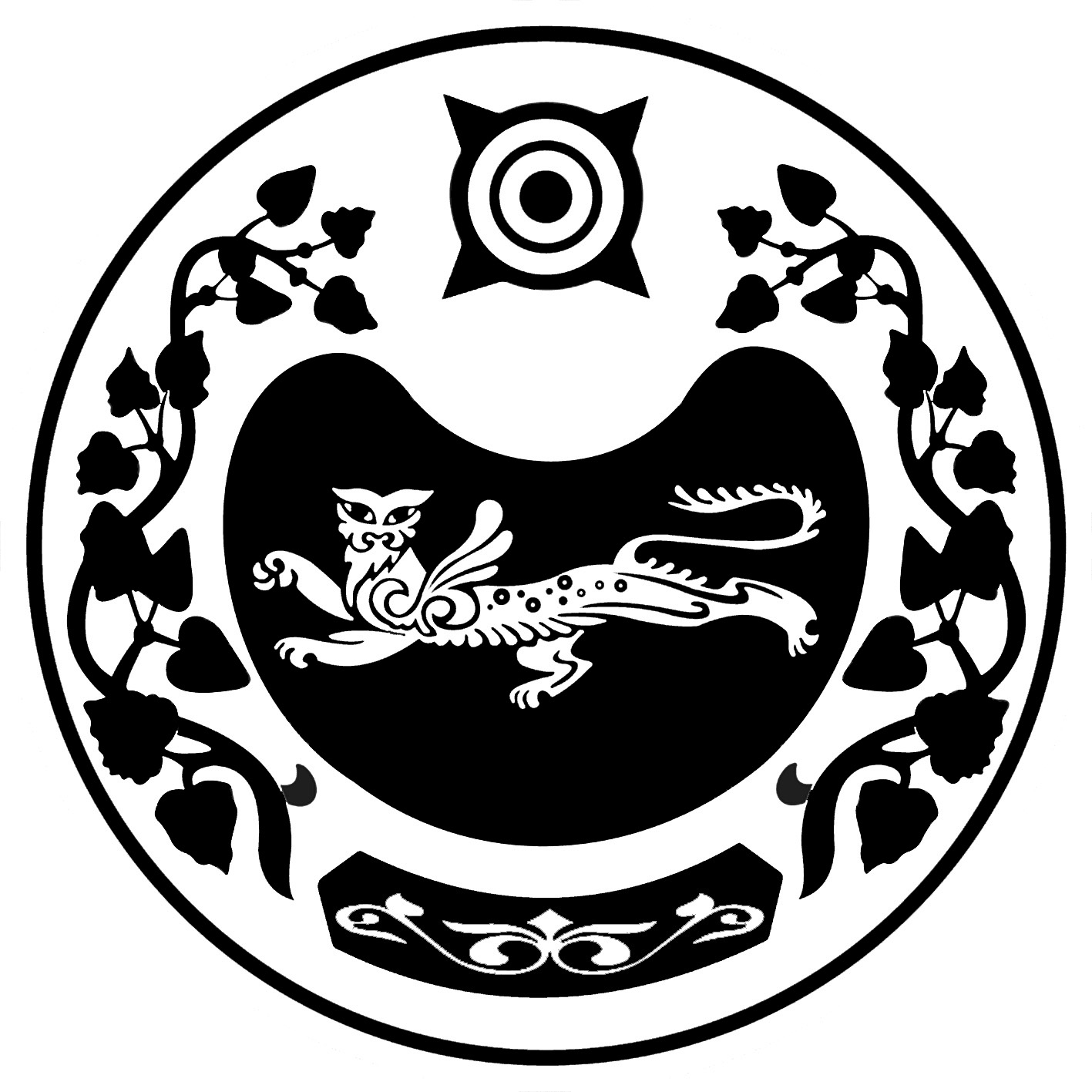 РЕШЕНИЕот  25.04.2024  года                     аал Доможаков                             № 12О внесении изменений в решение Совета депутатов Доможаковского сельсовета от 06.03.2018 г. № 122 «Об утверждении Порядка размещения сведений о доходах, расходах, об имуществе и обязательствах имущественного характера лиц, замещающих муниципальные должности в органах местного самоуправления администрации Доможаковского сельсовета Усть-Абаканского района Республики Хакасия, на официальном сайте органов местного самоуправления в информационно-телекоммуникационной сети «Интернет»Рассмотрев  протест прокуратура Усть – Абаканского района от 17.04.2024 г.№ 7-6-2024 на решение Совета депутатов Доможаковского сельсовета от 06.03.2018 г. № 122 «Об утверждении Порядка размещения сведений о доходах, расходах, об имуществе и обязательствах имущественного характера лиц, замещающих муниципальные должности в органах местного самоуправления администрации Доможаковского сельсовета Усть-Абаканского района Республики Хакасия, на официальном сайте органов местного самоуправления в информационно-телекоммуникационной сети «Интернет» и предоставления этих сведений средствам массовой информации для опубликования» в соответствии с Уставом муниципального образования Доможаковского сельсовета Усть-Абаканского района Республики Хакасия, Совет депутатов Доможаковского сельсовета:РЕШИЛ:Внести в решение Совета депутатов Доможаковского сельсовета от 06.03.2018 г. № 122 «Об утверждении Порядка размещения сведений о доходах, расходах, об имуществе и обязательствах имущественного характера лиц, замещающих муниципальные должности в органах местного самоуправления администрации Доможаковского сельсовета Усть-Абаканского района Республики Хакасия, на официальном сайте органов местного самоуправления в информационно-телекоммуникационной сети «Интернет» и предоставления этих сведений средствам массовой информации для опубликования» следующие изменения и дополнения:1.1. в пункте 1 решения после слов «лиц, замещающих муниципальные должности в муниципальном образовании Доможаковский сельсовет» дополнить словами «, за исключением депутатов Совета депутатов Доможаковского сельсовета».1.2. Дополнить решение подпунктом 1.1 следующего содержания:«1.1. Настоящий Порядок не применяется к лицам, замещающим муниципальные должности депутата Совета депутатов Доможаковского сельсовета».Федеральным законом от 06.10.1999 № 184-ФЗ «Об общих принципах организации законодательных (представительных) и исполнительных органов государственной власти субъектов Российской Федерации» исключить.Настоящее решение вступает в силу после его официального обнародования.Глава Доможаковского сельсовета 					М.В. ОщенковаСОВЕТ ДЕПУТАТОВ ДОМОЖАКОВСКОГОСЕЛЬСОВЕТА